Ո Ր Ո Շ ՈՒ Մ
27 սեպտեմբերի 2021 թվականի   N 1998 ՎԱՆԱՁՈՐ ՔԱՂԱՔԻ ԹԱՏԵՐԱԿԱՆ ՓՈՂՈՑ ԹԻՎ 2/2-6 ՀԱՍՑԵՈՒՄ ԳՏՆՎՈՂ, ՎԱՆԱՁՈՐ ՀԱՄԱՅՆՔԻ ՍԵՓԱԿԱՆՈՒԹՅՈՒՆԸ ՃԱՆԱՉՎԱԾ ՀՈՂԱՄԱՍԸ ԼՈՒՍԻՆԵ ԽՈՐԵՆԻ ԱՓԻՆՅԱՆԻՆ ՆԱԽԱՊԱՏՎՈՒԹՅԱՆ ԻՐԱՎՈՒՆՔՈՎ ՕՏԱՐԵԼՈՒ ՄԱՍԻՆ Հիմք ընդունելով Լուսինե Խորենի Ափինյանի դիմումը, ՀՀ Լոռու մարզի Վանաձոր քաղաքի գլխավոր հատակագծի լրամշակման նախագիծը, Վանաձոր համայնքի անվամբ անշարժ գույքի նկատմամբ իրավունքների պետական գրանցման թիվ 21042021-06-0010 և Լուսինե Խորենի Ափինյանի անվամբ անշարժ գույքի նկատմամբ իրավունքների պետական գրանցման թիվ 20072021-06-0047 վկայականները,  ղեկավարվելով ՀՀ հողային օրենսգրքի 66-րդ հոդվածի  1-ին մասի 3-րդ, 4-րդ կետերով և 2-րդ մասով` որոշում եմ.1. Վանաձոր քաղաքի Թատերական փողոց թիվ 2/2-6 հասցեում գտնվող, ՀՀ Լոռու մարզի Վանաձոր քաղաքի գլխավոր հատակագծի լրամշակված նախագծի համաձայն ՀՀ հողային օրենսգրքի 60-րդ հոդվածով սահմանված հողամասերի թվին չդասվող 20.0քմ մակերեսով հողամասը հողի կադաստրային արժեքով՝ 497780 (չորս հարյուր իննսունյոթ հազար յոթ հարյուր ութսուն) դրամով, նախապատվության իրավունքով ուղղակի վաճառքի ձևով օտարել Լուսինե Խորենի Ափինյանին: 2. Վանաձորի համայնքապետարանի աշխատակազմի եկամուտների հավաքագրման, գույքի կառավարման և գովազդի բաժնին՝ Լուսինե Խորենի Ափինյանի հետ ՀՀ օրենսդրությամբ սահմանված կարգով կնքել 20.0քմ մակերեսով հողամասի առուվաճառքի պայմանագիր:ՀԱՄԱՅՆՔԻ ՂԵԿԱՎԱՐ`   ՄԱՄԻԿՈՆ ԱՍԼԱՆՅԱՆՃիշտ է՝ԱՇԽԱՏԱԿԱԶՄԻ  ՔԱՐՏՈՒՂԱՐ					 	 Ա.ՕՀԱՆՅԱՆ
ՀԱՅԱՍՏԱՆԻ ՀԱՆՐԱՊԵՏՈՒԹՅԱՆ ՎԱՆԱՁՈՐ ՀԱՄԱՅՆՔԻ ՂԵԿԱՎԱՐ
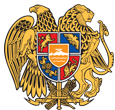 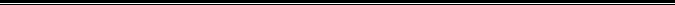 Հայաստանի Հանրապետության Լոռու մարզի Վանաձոր համայնք
Ք. Վանաձոր, Տիգրան Մեծի 22, Ֆաքս 0322 22250, Հեռ. 060 650044, 060 650040 vanadzor.lori@mta.gov.am, info@vanadzor.am